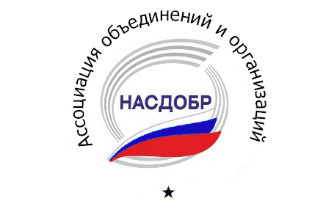 Ассоциация объединений и организаций «НАСДОБР»РЕШЕНИЯ ОТКРЫТОГО ЗАСЕДАНИЯ ПРЕЗИДИУМА НАСДОБР 16 ЯНВАРЯ 2018 ГОДАОдобрить деятельность НАСДОБР в 2017 году.Рекомендовать дальнейшую активизацию деятельности НАСДОБР в рамках государственно-частного партнёрства, а также повышения качества делового и управленческого образования.Организовать проведение пилотных испытаний методики независимого тестирования уровня профессиональных квалификаций преподавателей управленческих дисциплин.Одобрить деятельность рабочей группы НАСДОБР по развитию взаимодействия с РСПП, Ассоциацией менеджеров и другими организациями по вопросам разработки профквалификаций в области управления и образования. Поручить руководству НАСДОБР во взаимодействии с РСПП и другими заинтересованными ассоциациями-учредителями, а также с министерствами и ведомствами, курирующими качество делового и управленческого образования, организовать независимое исследование и подготовить позицию НАСДОБР по созданию или участию в создании межотраслевого СПК в сфере управления и СПК в области образования.Представить итоги исследования в форме доклада или аналитической записки членам Президиума НАСДОБР не позднее конца мая, обозначив варианты развития событий и целесообразность тех или иных форм экспертного участия НАСДОБР в них – для выработки решения на следующем заседании Президиума НАСДОБР о формах участия НАСДОБР в процессе перехода на систему профессиональных квалификаций.За большой вклад в деятельность НАСДОБР, активную работу по разработке документов, стандартов и требований, подготовке аналитических и экспертных материалов, а также в связи с 5-летним юбилеем НАСДОБР, объявить благодарность:Евтихиевой Наталье АндреевнеЕвенко Леониду ИвановичуЛидэ Елене НиколаевнеКоцоевой Веронике АлександровнеГапоненко Александру ЛукичуШебуракову Илье БорисовичуКукушкину Марку ЕвгеньевичуСоловьёву Владимиру АлександровичуПетровой Марине ГеннадьевнеЛагенен Наталье ЕвгеньевнеЗубковой Елене ВитальевнеКарташовой Ларисе ВасильевнеКоляде Андрею АлександровичуРаевскому Сергею Васильевичу